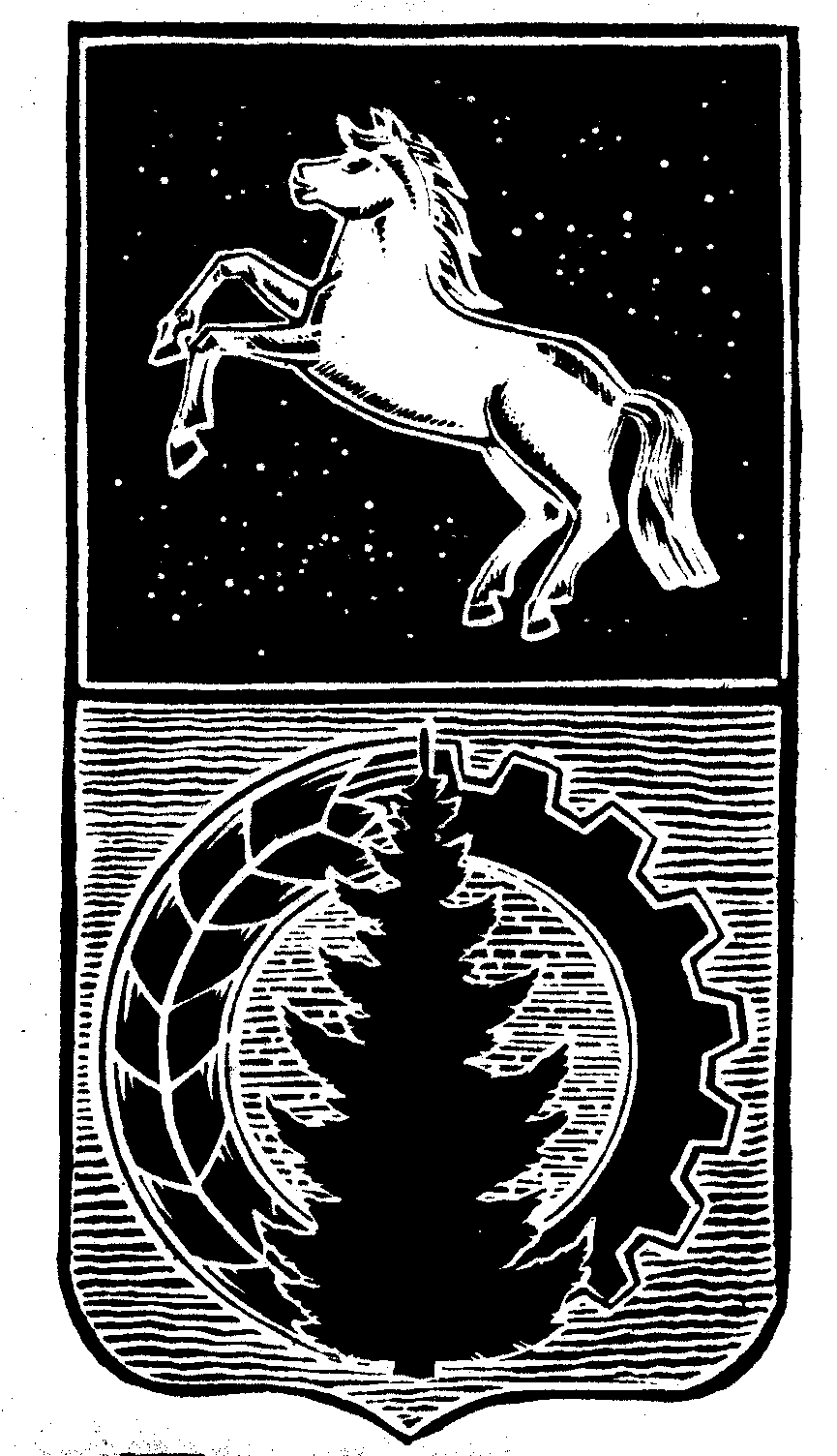 КОНТРОЛЬНО-СЧЁТНЫЙ  ОРГАНДУМЫ  АСИНОВСКОГО  РАЙОНАЗАКЛЮЧЕНИЕна проект постановления Администрации Асиновского городского поселения «О внесении изменений в постановление Администрации Асиновского городского поселения от 03.05.2017 № 270/17 «Об утверждении муниципальной программы «Обустройство остановочных комплексов на автомобильных дорогах общего пользования местного значения на территории муниципального образования «Асиновское городское поселение» на 2017-2024 годы»г. Асино									      10.04.2020 годаКонтрольно-счетным органом Думы Асиновского района в соответствии со ст. 10 решения Думы Асиновского района от 16.12.2011г № 104 «Об утверждении Положения «О Контрольно-счетном органе Думы Асиновского района» рассмотрен представленный проект постановления Администрации Асиновского городского поселения «О внесении изменений в постановление Администрации Асиновского городского поселения от 03.05.2017 № 270/17 «Об утверждении муниципальной программы «Обустройство парковочных комплексов на автомобильных дорогах общего пользования местного значения на территории муниципального образования «Асиновское городское поселение» на 2017-2024 годы».Экспертиза проекта постановления Администрации Асиновского городского поселения «О внесении изменений в постановление Администрации Асиновского городского поселения от 03.05.2017 № 270/17 «Об утверждении муниципальной программы «Обустройство остановочных комплексов на автомобильных дорогах общего пользования местного значения на территории муниципального образования «Асиновское городское поселение» на 2017-2024 годы» проведена с 26 марта 2020 года по 10 апреля 2020 года в соответствии со статьёй 157 Бюджетного Кодекса, статьей 9 Федерального закона от 07.02.2011 № 6-ФЗ «Об общих принципах организации и деятельности контрольно – счетных органов субъектов РФ и муниципальных образований», пунктом 7 части 1 статьи 4 Положения о Контрольно-счетном органе муниципального образования «Асиновский район», утвержденного решением Думы Асиновского района от 16.12.2011 № 104, в целях определения соответствия муниципального правового акта бюджетному законодательству и на основании пункта 12.1 плана контрольных и экспертно-аналитических мероприятий Контрольно-счетного органа Думы Асиновского района на 2020 год, утвержденного распоряжением председателя Контрольно-счетного органа Думы Асиновского района от 27.12.2019 № 75, распоряжения председателя Контрольно-счетного органа  на проведение контрольного мероприятия от 26.03.2020 № 23.Должностные лица, осуществлявшие экспертизу:Аудитор Контрольно-счётного органа Думы Асиновского района Белых Т. В.Согласно представленного проекта Постановления, предлагается внести изменения в муниципальную программу «Обустройство остановочных комплексов на автомобильных дорогах общего пользования местного значения на территории муниципального образования «Асиновское городское поселение» на 2017-2024 годы» (далее – Программа) следующие изменения:В Паспорте МП, в разделах «Объемы и источники финансирования (с детализацией по годам реализации, тыс. рублей)» изменен общий объем финансовых средств, а именно уменьшен на 219,2 тыс. рублей (с 2 355,6 тыс. рублей до  2 136,4 тыс. рублей), и составил:- на 2017 год без изменений 721,5 тыс. рублей, из них за счет средств федерального бюджета в размере 0,0 тыс. рублей, за счет средств областного бюджета без изменений в размере 0,0 тыс. рублей, за счет средств местного бюджета 721,5 тыс. рублей, за счет внебюджетных источников 0,0 тыс. рублей;- на 2018 год уменьшен с 200,0 тыс. рублей до 145,6 тыс. рублей, из них за счет средств федерального бюджета в размере 0,0 тыс. рублей, за счет средств областного бюджета в размере 0,0 тыс. рублей, за счет средств местного бюджета уменьшен с 200,0 тыс. рублей до 145,6 тыс. рублей, за счет внебюджетных источников 0,0 тыс. рублей;- на 2019 год без изменений 229,4 тыс. рублей, из них за счет средств федерального бюджета в размере 0,0 тыс. рублей, за счет средств областного бюджета в размере 0,0 тыс. рублей, за счет средств местного бюджета без изменений в размере 229,4  тыс. рублей, за счет внебюджетных источников 0,0 тыс. рублей;- на 2020 год уменьшен с 369,7 тыс. рублей до 0,0 тыс. рублей, из них за счет средств федерального бюджета в размере 0,0 тыс. рублей, за счет средств областного бюджета в размере 0,0 тыс. рублей, за счет средств местного бюджета уменьшен с 369,7  тыс. рублей до 0,0 тыс. рублей, за счет внебюджетных источников 0,0 тыс. рублей;- на 2021 год увеличен с 178,3 тыс. рублей до 236,7 тыс. рублей, из них за счет средств федерального бюджета в размере 0,0 тыс. рублей, за счет средств областного бюджета в размере 0,0 тыс. рублей, за счет средств местного бюджета без увеличен с 178,3  тыс. рублей до 237,7 тыс. рублей, за счет внебюджетных источников 0,0 тыс. рублей;- на 2022 год увеличен с 125,3 тыс. рублей до 246,9 тыс. рублей, из них за счет средств федерального бюджета в размере 0,0 тыс. рублей, за счет средств областного бюджета в размере 0,0 тыс. рублей, за счет средств местного бюджета без увеличен с 125,3  тыс. рублей до 246,9 тыс. рублей, за счет внебюджетных источников 0,0 тыс. рублей;- на 2023 год увеличен с 261,4 тыс. рублей до 273,6 тыс. рублей, из них за счет средств федерального бюджета в размере 0,0 тыс. рублей, за счет средств областного бюджета в размере 0,0 тыс. рублей, за счет средств местного бюджета без увеличен с 261,4  тыс. рублей до 273,6 тыс. рублей, за счет внебюджетных источников 0,0 тыс. рублей;- на 2024 год увеличен с 269,5 тыс. рублей до 281,7 тыс. рублей, из них за счет средств федерального бюджета в размере 0,0 тыс. рублей, за счет средств областного бюджета в размере 0,0 тыс. рублей, за счет средств местного бюджета без увеличен с 269,5  тыс. рублей до 281,7 тыс. рублей, за счет внебюджетных источников 0,0 тыс. рублей;2) в таблицы МП, в приложения МП внесены изменения с учетом изменения объема финансирования муниципальной программы.По итогам рассмотрения проекта постановления Администрации Асиновского городского поселения «О внесении изменений в постановлении Администрации Асиновского городского поселения от 21.11.2017 № 816/17 «Об утверждении муниципальной программы «Обустройство остановочных комплексов на автомобильных дорогах общего пользования местного значения на территории муниципального образования «Асиновское городское поселение» на 2017-2024 годы», выявлены следующие нарушения:В паспорте муниципальной программы  в строке «Объем и источники финансирования муниципальной программы (с детализацией по годам реализации, тыс. рублей), строка «Местные бюджеты» графы «Всего» не соответствует строке «Всего по источникам» графы «Всего».В нарушение п.2 Методических рекомендаций по разработке муниципальных программ к Порядку принятия решений о разработке муниципальных программ Асиновского городского поселения, их формирования и реализации, утвержденному Постановлением Администрации Асиновского городского поселения от 06.04.2016 № 293/16, объем бюджетных ассигнований муниципальной программы утвержден в тыс. рублей с точностью до двух знаков после запятой.По итогам рассмотрения проекта постановления Администрации Асиновского городского поселения «О внесении изменений в постановление Администрации Асиновского городского поселения от 03.05.2017 № 270/17 «Об утверждении муниципальной программы «Обустройство остановочных комплексов на автомобильных дорогах общего пользования местного значения на территории муниципального образования «Асиновское городское поселение» на 2017-2024 годы», Контрольно-счетный орган Думы Асиновского района сообщает, что данный проект Постановления может быть принят после внесения соответствующих изменений.Аудитор		_______________		                              _Т.В. Белых___		                                (подпись)				                                      (инициалы и фамилия)